SOLICITAÇÃO DE COMPRADESCRIÇÃO DO OBJETOA presente solicitação tem por objeto a Aquisição de aparelhos celular tipo smartphone com sistema Android, para atender as necessidades das Secretarias Municipais, conforme quantidades, especificações, exigências e condições estabelecidas neste documento.Detalhamento do objeto:JUSTIFICATIVA/MOTIVAÇÃO DO ATO	A necessidade de aquisição de dispositivos móveis de comunicação é justificada pela melhoria das atividades desenvolvidas pela administração pública, destacando a sua importância para as equipes que trabalham nas diversas secretarias municipais. Esses dispositivos permitem que os serviços sejam prestados de forma mais ágil e eficiente, além de proporcionar uma melhor qualidade no atendimento à população.FISCAL DA CONTRATAÇÃOO recebimento dos serviços, fiscalização e acompanhamento da execução do contrato será efetuado pelo servidor abaixo indicado, a fim de verificar a conformidade dele com as especificações técnicas dispostas no mesmo.NOME: ALEX GOTARDITelefone: 46 3563 8000A fiscalização de que trata este item não exclui nem reduz a responsabilidade do fornecedor, ainda que resultem de condições técnicas, vícios redibitórios ou emprego de material inadequado ou de qualidade inferior, e na ocorrência desta, não implica na responsabilidade da administração e de seus agentes e prepostos.DOCUMENTAÇÃO TÉCNICADocumentos Técnicos Da Empresa Para Habilitação:Não se aplica.Documentos Técnicos Para Aceitação Da Proposta:Não se aplica.ORÇAMENTO ESTIMADO – COMPOSIÇÃO DOS PREÇOSA cobertura das despesas necessárias à aquisição dos produtos correrá à conta dos recursos específicos consignados a Secretaria Municipal de Administração, constantes no Orçamento Geral do Munícipio e ainda possível a utilização de recursos de receita livre, que estarão detalhados no Parecer Contábil do processo licitatório. O valor estimado (global) da presente contratação é de R$ 10.400,00 (Dez mil e quatrocentos reais). Os valores estimados supracitados não implicam em previsão de crédito em favor da contratada, que somente fará jus aos valores após a prestação dos serviços.ESPECÍFICAÇÕES TÉCNICAS PERTINENTESNão se aplica.OBSERVAÇÕES E OBRIGAÇÕES DA CONTRATADAAs obrigações da contratada poderá ser estabelecida em cláusula contratual.ANEXOS8.1	Em anexo estão os documentos necessários para subsidiarem o processo licitatório para contratação dos referidos serviços.8.1.1	Orçamentos e Pesquisas de Mercado;GESTÃO E AUTORIZAÇÃOEstou ciente que fui indicado como FISCAL responsável pelos contratos oriundos desta solicitação.Santo Antonio do Sudoeste – PR, 27 de abril de 2023.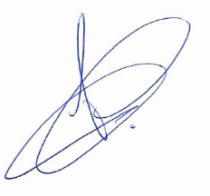 ALEX GOTARDISecretário de AdministraçãoItemCódigo do produto/serviçoNome do produto/serviçoQuantidadeUnidadePreço máximoPreço máximo total01APARELHO CELULAR tipo Smartphone. O aparelho deverá possuir os seguintes recursos:- Tela Touchscreen de 6.4 polegadas, resolução 1560 x 720 pixels, tipo super AMOLED;- Memória RAM 4GB;- Memória interna de 64GB;- Memória expansível: Micro SD até 512GB;- Câmera traseira tripla 25 x 5 x 8 megapixels;- Câmera frontal 16 mg;- Gravador de vídeos em alta definição (Full HD) resolução de 1920 x 1080 pixels;- Flash traseiro de LED;- Dual SIM, NANO Sim;- GSM: Quad Band (850/900/1800/1900);- Sistema Operacional: Android 9.0;- Processador: Octa-core;- Conectividade: Wi-fi 802.11 a/b/g/n/ac, Bluetooth 5.0 com A2PD/LE, USB type-C 2.0 e GPS A-GPS/GLONASS/BeiDou/Galileo;- Bateria tipo LiPo 4000 mAh;- Dimensões: 158,5 mm altura x 74,7 mm largura x 7,8 mm profundidade;- Peso: 169 gramas.10UN1.040,0010.400,00TOTALTOTALTOTALTOTALTOTALTOTALR$ 10.400,00